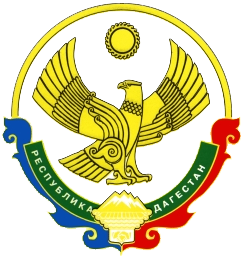 АДМИНИСТРАЦИЯМУНИЦИПАЛЬНОГО РАЙОНА «ЦУНТИНСКИЙ РАЙОН»РЕСПУБЛИКИ ДАГЕСТАН__________________________________________________________________ПОСТАНОВЛЕНИЕ18.03. 2020 г.                                                                                               №51Приложение №1к постановлению Администрации МР «Цунтинский район»от 18 марта 2020 года №51СОСТАВМежведомственной санитарно-противоэпидемической комиссии муниципального района «Цунтинский районПриложение №2к постановлению Администрации МР «Цунтинский район»от 18.03. 2020 года №51Положениео Межведомственной санитарно-противоэпидемической комиссии муниципального района «Цунтинский район»I. Общие положения1.1. Межведомственная санитарно-противоэпидемическая комиссия муниципального района «Цунтинский район» (далее – Комиссия) является координационным органом, обеспечивающим согласованные действия органов местного самоуправления, организаций независимо от их ведомственной принадлежности и организационно-правовой формы в решении задач, направленных на предупреждение, профилактику и локализацию массовых инфекционных и неинфекционных заболеваний и отравлений населения, обеспечения санитарно-эпидемиологического благополучия населения МР «Цунтинский район».1.2. Комиссия в своей деятельности руководствуется Конституцией Российской Федерации, федеральными конституционными законами, федеральными законами, иными нормативными правовыми актами Российской Федерации, законами Республики Дагестан, иными нормативными правовыми актами Республики Дагестан, нормативными правовыми актами муниципального района «Цунтинский район», а также настоящим Положением. II. Основные задачи КомиссииОсновными задачами Комиссии являются: -разработка мер по обеспечению реализации государственной политики в области профилактики массовых заболеваний и отравлений населения, обеспечение санитарно-эпидемиологического благополучия населения МР «Цунтинский район»;-разработка и организация мероприятий по профилактике массовых заболеваний и отравлений населения и обеспечению санитарно-эпидемиологического благополучия населения МР «Цунтинский район»; - рассмотрение и решение вопросов координации деятельности заинтересованных служб и ведомств, предприятий, учреждений и организаций независимо от их подчиненности и формы собственности, а также должностных лиц и граждан в области профилактики массовых заболеваний и отравлений населения и обеспечения санитарно-эпидемиологического благополучия, а также по вопросам выполнения санитарного законодательства Российской Федерации; - подготовка и внесение в установленном порядке предложений по предупреждению массовых заболеваний и обеспечению санитарно-эпидемического благополучия населения. III. Функции Комиссии3.1. Комиссия в соответствии с возложенными на нее задачами осуществляет выполнение следующих функций: - организует оперативное рассмотрение вопросов, связанных с возникновением на территории МР «Цунтинский район» санитарно-эпидемиологического неблагополучия, массовых заболеваний и отравлений среди населения, их предупреждение; - разрабатывает и организует осуществление комплексных мероприятий, обеспечивающих локализацию и ликвидацию очагов массовых заболеваний среди населения, улучшение санитарно-эпидемиологической обстановки, принимает решения по этим вопросам и контролирует их выполнение; - определяет необходимость введения и отмены в установленном порядке на территории МР «Цунтинский район» особых условий и режимов проживания населения и ведения хозяйственной деятельности, направленных на предотвращение распространения и ликвидации массовых заболеваний и отравлений населения, очагов особо опасных инфекционных болезней человека и обеспечения санитарно-эпидемиологического благополучия населения МР «Цунтинский район»; -рассматривает и оценивает состояние санитарно-эпидемиологической обстановки на территории МР «Цунтинский район», прогнозы ее изменения, а также выполнение санитарного законодательства Российской Федерации; -информирует органы местного самоуправления о случаях массовых заболеваний населения МР «Цунтинский район» и принятых мерах по их ликвидации; -подготавливает рекомендации по решению проблем профилактики массовых заболеваний и отравлений населения и обеспечению санитарно-эпидемиологического благополучия населения МР «Цунтинский район». IV. Права Комиссии4.1. Комиссия имеет право: -получать от органов исполнительной власти, органов местного самоуправления информацию о случаях массовых заболеваний и отравлений населения, неудовлетворительной санитарно-эпидемиологической обстановки, нарушениях санитарного законодательства и принимаемых мерах по обеспечению безопасных и безвредных для здоровья человека условий среды его обитания; -заслушивать на заседаниях Комиссии должностных лиц органов местного самоуправления, руководителей организаций независимо от их ведомственной принадлежности и форм собственности по вопросам реализации мер, направленных на профилактику массовых заболеваний и отравлений населения и обеспечение санитарно-эпидемиологического благополучия, а также по выполнению решений Комиссии, принятых в соответствии с ее компетенцией; -ставить в установленном порядке перед соответствующими органами вопрос об отстранении от работы и привлечении к дисциплинарной, административной и уголовной ответственности должностных лиц, по вине которых допущены случаи массовых заболеваний и отравлений населения, не обеспечивается санитарно-эпидемиологическое благополучие и не выполняется санитарное законодательство Российской Федерации. V. Порядок формирования Комиссии5.1. Комиссия состоит из председателя Комиссии, заместителя председателя Комиссии, секретаря Комиссии, членов Комиссии. Председателем Комиссии является заместитель главы администрации района, курирующий вопросы санитарно-эпидемиологического состояния. Персональный состав Комиссии утверждается правовым актом Администрации МР «Цунтинский район». 5.2. Председатель Комиссии: - осуществляет общее руководство деятельностью Комиссии, организует ее работу, в том числе устанавливает дату и время проведения заседаний, утверждает план работы Комиссии; - определяет необходимость проведения заседаний Комиссии и состав участников заседания исходя из особенностей рассматриваемых вопросов, распределяет обязанности между членами Комиссии; - определяет и утверждает повестку заседаний Комиссии; - определяет порядок ведения заседаний Комиссии; - ведет заседания Комиссии; - утверждает протоколы заседаний Комиссии. 5.3. В случае отсутствия председателя Комиссии его обязанности исполняет заместитель председателя Комиссии. 5.4. Секретарь Комиссии: - информирует членов Комиссии о дате, месте и времени проведения, и повестке очередного заседания Комиссии; - осуществляет делопроизводство Комиссии, обеспечивает подготовку заседаний Комиссии; - готовит и направляет членам Комиссии материалы для заседания Комиссии; - оформляет протоколы заседаний Комиссии. 5.5. Члены Комиссии: - готовят и вносят предложения по существу рассматриваемых на заседаниях Комиссии вопросов;- участвуют на заседаниях Комиссии в обсуждении и решении вопросов, рассматриваемых на заседаниях Комиссии; - в ходе заседания Комиссии вносят замечания и предложения, поправки по существу рассматриваемых на заседаниях Комиссии вопросов. 5.6. Комиссия осуществляет свою деятельность на принципах равноправия ее членов, коллегиальности принятия решений и гласности. 5.7. Члены Комиссии принимают участие в ее работе на общественных началах. VI. Организация работы Комиссии6.1. Организацию работы Комиссии обеспечивает ее председатель, а в его отсутствие заместитель председателя Комиссии - по поручению председателя Комиссии. Регламент Комиссии утверждается председателем Комиссии с учётом требований настоящего Положения.6.2. Заседания Комиссии проводятся по мере необходимости. 6.3. Члены Комиссии принимают участие в ее заседаниях лично, без права замены. В случае отсутствия члена Комиссии на заседании он имеет право представить свое мнение по рассматриваемым вопросам в письменной форме. При необходимости на заседания Комиссии могут быть приглашены представители органов и организаций, эксперты и специалисты. 6.4. Решения Комиссии принимаются открытым голосованием простым большинством голосов присутствующих на заседании членов Комиссии. В случае равенства голосов присутствующих на заседании членов Комиссии решающим является голос председательствующего на заседании Комиссии. Решения Комиссии оформляются протоколами, которые подписываются председателем Комиссии или заместителем председателя Комиссии и секретарем Комиссии. Решения Комиссии рассылаются секретарем Комиссии заместителю председателя Комиссии, членам Комиссии и другим заинтересованным лицам в недельный срок после проведения заседания Комиссии. 6.5. Техническое обеспечение работы Комиссии осуществляется Администрацией МР «Цунтинский район». Руководитель аппарата администрации                                                                   М. ГаджиевО создании Межведомственной санитарно-противоэпидемической комиссии муниципального района «Цунтинский район     Руководствуясь Федеральным законом от 21.11.2011 №323-ФЗ «Об основах охраны здоровья граждан в Российской Федерации» и в целях оперативной разработки мер и проведения работ по предупреждению, профилактике и локализации массовых инфекционных и неинфекционных заболеваний и отравлений населения, обеспечения санитарно-эпидемиологического благополучия населения МР «Цунтинский район», постановляю:    1.Создать Межведомственную санитарно-противоэпидемическую комиссию муниципального района «Цунтинский район» и утвердить её состав (приложение № 1).    2.Утвердить положение о Межведомственной санитарно- противоэпидемической комиссии муниципального района «Цунтинский район (приложение № 2).   3.Настоящее постановление опубликовать в местной газете «Дидойские вести» и на сайте администрации муниципального района «Цунтинский район».   4.Настоящее постановление вступает в силу со дня его подписания.   5.Контроль за выполнением настоящего постановления оставляю за собой.       И. о. главы                                                                              И. Абдулаев        И. о. главы                                                                              И. Абдулаев 1Абдулаев Исрапил Газимагомедович-заместитель главы МР «Цунтинский район», руководитель Комиссии;2Магомеднабиев Магомед Шагабудинович-руководитель территориального отдела Управления Роспотребнадзора по Республике Дагестан в Хунзахском районе, заместитель руководителя Комиссии (по согласованию);3Хайрулаев Мудасир Абдурашидович-врач-эпидемиолог ГБУ РД «Цунтинская ЦРБ», секретарь комиссии (по согласованию).4Тагиров Абдуларамаевич-зам. главы администрации МР «Цунтинский район», член Комиссии;5Гаджиев МагомедУмаханович-руководитель аппарата администрации МР «Цунтинский район», член Оперативного штаба;6Загиров МагомедМагомедович-руководитель МКУ «ГОЧС и ЕДДС» МР «Цунтинский район», член Оперативного штаба;7Алиев АдамАлиевич-руководитель МКУ «СМИ и ИТО» МР «Цунтинский район», член Оперативного штаба;8Магомедов АхмадуллаАбдухаликович-начальник финансово-бюджетного отдела МР «Цунтинский район», член Оперативного штаба;9Курбанов ШахрурамазанМагомедович-начальник МКУ «Управление образования МПС и Т» МР «Цунтинский район», член Оперативного штаба;10Магомедов ГазимагомедМусаевич-главный врач ГБУ РД «Цунтинская ЦРБ», член Оперативного штаба (по согласованию);11Омаров Хайбула Гаджиевич-начальник ГБУ РД «Цунтинское районное ветеринарное управление», член Комиссии (по согласованию);12Давудов МагомедМагомедович-уполномоченный по взаимодействию с АСП администрации МР «Цунтинский район», член Комиссии: 13Гасангаджиев ШамилМагомедович-начальник ОМВД России по Цунтинскому району, член Комиссии (по согласованию).